Little Johnny, LLC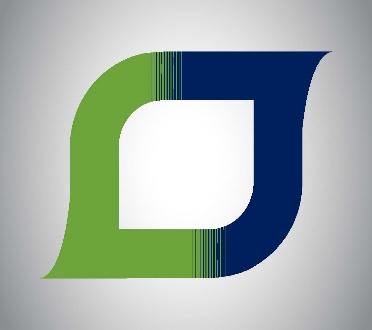 603 East Main StreetLexington, SC 29072Phone (803) 399-8329www.littlejohnny.orgHealth and Developmental HistoryChild’s Name_____________________ 	Birthdate_________ Grade________Address_________________________	City___________________________Telephone (Home)_________________	(Work)_________________________Prenatal History (During mother’s pregnancy with this child):Any unusual health or medical problems (Rh neg., measles, viral infection, toxemia, pre-eclampsia, etc.)Any falls or other accidents ______________________________________________________________Any use of prescription or non-prescription drugs _____________________________________________Any use of alcohol or illegal drugs_________________________________________________________Birth History:Any difficulties with the delivery (Anoxia, breach birth, etc) _____________________________________ Describe length of labor, help given to mother in form of drugs, or use of instrumentsChild’s condition at birth (incubator, jaundiced, breathing problems, etc)___________________________Birth weight ___________ Full term or premature ____________________________________________Any special medical attention or hospitalization required during first month? (i.e. oxygen, medication, etc.)Developmental History:At what age did your child do the following: Sat alone______	  Walked____      Spoke first word_______Said sentences (combined two or more words) _______  Toilet trained_____How would you describe your child’s temperament ( happy, irritable, withdrawn, fears, etc.)____________Any bed wetting or soiling ( How often?) ___________________________________________________Any feeding problems__________________________________________________________________Any concerns about speech_____________________________________________________________Any concerns about motor coordination ___________________________________________________Age child entered preschool, if any _______ Any difficulties noted ______________________________Age child entered school ___________ Any difficulties noted ___________________________________Special services provided (Remedial Reading/Chapter 1/Special Education/Speech) Please be specificWas child retained, what grade ___________________________________________________________Has child received any psychological evaluations or counseling through school or private sourcesHealth History:Does child have a history of any of the following conditions:	Respiratory_____	      Cardiovascular ____Gastrointestinal_____    Musculoskeletal _____   Neurological _______   Allergies______Hearing______   Vision_______   Other____________________________________________________Note any serious illness, surgery or unusual conditions ________________________________________If high fever accompanied illness, mention degree and duration _____________________________________________________________ Any convulsions__________________________________________Note any accidents or head injuries _______________________________________________________Was child ever unconscious ______________________________ How long_______________________Has child ever been referred to a specialist or been seen by an outside clinic _______________________If so, please specify date and results_______________________________________________________Present Health:Does child exhibit any of the following symptoms more frequently than most children:Indigestion__     Constipation__    Diarrhea__     Vomiting__	Fever__	 Fatigue___Restlessness___   Inattention__    Headaches__    Dizzy spells__   Staring spells___Ear Infections___    Aches and pains__ Nightmares___   Difficulty sleeping__ Difficulty eating__Other health conditions or diagnoses_______________________________________________________Any medications (Please note dosage) _____________________________________________________Date of last physical examination_______   Physician’s Name___________________________________Family History:Please check any family history of these conditions among parents, siblings, grandparents, etc.:Vision problems__   Hearing problems__   Speech problems__	    problems__Learning disabilities___   Special Education___   Attention problems___   Hyperactivity___Seizure disorders___    Legal problems___   Emotional problems (depression, anxiety, etc.) ___Left-handedness___     Alcohol/Drug abuse___   Behavior problems___Mother’s Name________________________         Address __________________________________Father’s Name_________________________       Address __________________________________Persons living in the home:_________________________________________________             Age_______________________________________________________________________             Age_______________________________________________________________________            Age________________________________________________________________________            Age_______________________Present health of family members_______________________________________________________If both parents work outside of the home, who is caretaker____________________________________How many hours per day is child with caretaker_____________________________________________Is second language spoken in the home ___________________________________________________ Child’s relationship with family members___________________________________________________Child’s relationships with friends, neighbors_________________________________________________Activities or types of play in which the child participates (Sports, clubs, etc.)________________________Forms of discipline used in the home, who administers, effectiveness_____________________________Any recent family stressors______________________________________________________________Has child experienced any prenatal separations, divorces, or death, and if so, please specify when, and child’s reaction________________________________________________________________________Please describe custody and visitation arrangements__________________________________________Any other history of significant losses or separations__________________________________________Any history of abuse or neglect___________________________________________________________How does child handle self-care and responsibilities in the home_________________________________How much time does your child spend watching television, videos, or playing video games?Other comments ______________________________________________________________________Date completed_________         Name of person completing form________________________________Thank you for completing this form.